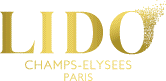 ВЕЧЕР 31 ДЕКАБРЯ 201820.00 – гастрономический ужин22.30 – шоу00.00 – поздравления и танцы до утра (или упаду)Привилегированные места, программаБокал розового шампанского и канапе*Крабовое мясо с ломтиками авокадо и личи и черной икрой*Салат из омара под соусом из манго и маракуйи*Морской гребешок с фисташками и трюфельным соусом*Филе миньон из телятины, картофельный каппучино и соус с трюфелем*Десерт «Песочная елочка в снегу»*Ассортимент сладостей*СТОИМОСТЬ 490€ (Тариф Стандарт). /Дети до 12 лет 340€ Включено:·    Гастрономическое меню в ритме танца (в сопровождении оркестра Дов Амьель с 15 музыкантами и певцами). ·  ·    Шоу « Paris Merveilles »
·    1/2 бутылки шампанского Лидо брют 1 Крю или ½ бутылки вина
·    Танцы до утра на мифической сцене ЛидоСТОИМОСТЬ 680€ (Тариф Привилегия). /Дети до 12 лет 340€ Включено:·    Приветственный бокал розового шампанского с мини-закусками из слоеного теста в 19.30
·    Гастрономическое меню в ритме танца (в сопровождении оркестра Дов Амьель с 15 музыкантами и певцами)  ·    ·    Шоу « Paris Merveilles »
·    Приоритетное размещение
·    Шампанское Ruinart Blanc de Blans или красное или белое вино без ограничения.
·    Программа вечера
·    Танцы до утра на мифической сцене ЛидоШОУ СПЕКТАКЛЬ В 22.30  и танцы до утра (1/2 бутылки шампанского +сладости) 310€ / дети до 12 лет 110€ / При аннуляции штраф 100%